АДМИНИСТРАЦИЯ МУНИЦИПАЛЬНОГО ОБРАЗОВАНИЯСЕВАСТЬЯНОВСКОЕ СЕЛЬСКОЕ ПОСЕЛЕНИЕМУНИЦИПАЛЬНОГО ОБРАЗОВАНИЯПРИОЗЕРСКИЙ МУНИЦИАЛЬНЫЙ РАЙОН ЛЕНИНГРАДСКОЙ ОБЛАСТИП О С Т А Н О В Л Е Н И Е    от   29 июля 2019г                                                                                          №  124 Об утверждении муниципальной программы «Создание и содержаниемест (площадок) накопления твердых коммунальных отходов на территории МО Севастьяновское сельское поселение Приозерского муниципального районаЛенинградской области» на 2019-2021 годыВ соответствии с Федеральными законами от 06.10.2003г. № 131-ФЗ «Об общих принципах организации местного самоуправления в Российской Федерации», от 24.06.1998г. №89-ФЗ «Об отходах производства и потребления», Правилами обустройства мест (площадок) накопления твердых коммунальных отходов и ведения их реестра», утвержденными постановлением Правительства Российской Федерации от 31.08.2018г №1039, администрация муниципального образования Севастьяновское сельское поселения ПОСТАНОВЛЯЕТ:1. Утвердить муниципальную программу «Создание и содержание мест (площадок) накопления твердых коммунальных отходов на территории Севастьяновского сельского поселения Приозерского муниципального района Ленинградской области на 2019-2021 годы.2. Финансирование мероприятий муниципальной программы «Создание и содержание мест (площадок) накопления твердых коммунальных отходов на территории Севастьяновского сельского поселения Приозерского муниципального района Ленинградской области на 2019-2021 годы» производить в пределах ассигнований, предусмотренных на эти цели в Областном бюджете Ленинградской области и бюджете муниципального образования Севастьяновское сельское поселение на соответствующий финансовый год.3. Настоящее постановление опубликовать в средствах массовой информации и на официальном сайте.4. Настоящее постановление вступает в силу с момента опубликования.5.Контроль за выполнением настоящего постановления оставляю за собойГлава администрации                               О.Н.Герасимчук Утверждена
постановлением администрации Севастьяновского сельского поселения Приозерского муниципального района Ленинградской области        от «  29    »   июля  2019 г. №  124  МУНИЦИПАЛЬНАЯ ПРОГРАММА«Создание и содержание мест (площадок) накопления твердых коммунальных отходов на территории Севастьяновского сельского поселения Приозерского муниципального района Ленинградской области на 2019 - 2021 годыПАСПОРТ ПРОГРАММЫСОДЕРЖАНИЕ ПРОБЛЕМЫ И ПРАВОВОЕ ОБОСНОВАНИЕ ПРОГРАММЫВ состав Севастьяновского сельского поселения Приозерского муниципального района Ленинградской области входит 9 населенных пунктов. Численность населения на 01.01.2019 года составляет 751 человек. По состоянию на 01.07.2019 года требуются места (площадки) накопления твердых коммунальных отходов в следующих населенных пунктах Севастьяновского сельского поселения Приозерского муниципального района Ленинградской области в количестве 3-х штук.Для организации накопления отходов в соответствии с требованиями действующего законодательства необходимо создать 30мест (площадок) накопления твердых коммунальных отходов с размещением на них 40 контейнеров объемом 0.75 куб.м.Не все существующие в населенных пунктах места (площадки) накопления твердых коммунальных отходов оборудованы в соответствии с требованиями законодательства в области санитарно-эпидемиологического благополучия населения. Программа определяет основные направления деятельности органов местного самоуправления Севастьяновского сельского поселения Приозерского муниципального района Ленинградской области в области охраны окружающей среды, а также устанавливает перечень неотложных мероприятий по улучшению качества окружающей среды и уменьшению экологической нагрузки.II.ЦЕЛИ И ЗАДАЧИ ПРОГРАММЫЦелью реализации программы является соблюдение законодательства в области обращения с отходами, улучшение состояния окружающей среды в районе, повышение уровня экологической культуры у населения.Для достижения поставленной цели определены основные задачи:Улучшение экологической ситуации в поселении обращения с отходами в рамках исполнения полномочия органа местного самоуправления «участие в организации деятельности по накоплению (в том числе раздельному накоплению), сбору, транспортированию, обработке, утилизации, обезвреживанию, захоронению твердых коммунальных отходов.Участие органов местного самоуправления района в организации деятельности по накоплению (в том числе раздельному накоплению), сбору, транспортированию, обработке, утилизации, обезвреживанию, захоронению твердых коммунальных отходов предусматривается в следующих формах:- создание новых мест (площадок) накопления твердых коммунальных отходов в муниципальных образованиях Севастьяновского сельского поселения Приозерского муниципального района Ленинградской области;- оснащение контейнерами мест (площадок) накопления твердых коммунальных отходов;- благоустройство существующих мест (площадок) накопления твердых коммунальных отходов в муниципальных образованиях Севастьяновского сельского поселения Приозерского муниципального района Ленинградской области.III. СРОКИ РЕАЛИЗАЦИИ ПРОГРАММЫПрограмма рассчитана на 3 года: 2019-2021 гг.Основные усилия и средства направляются на выполнение мероприятий и решение поставленных задач.Выполнение установленных сроков реализации Программы обеспечивается системой программных мероприятий. Прекращение реализации Программы производится в случаях прекращения финансирования Программы или достижения целевых показателей Программы.IV. СИСТЕМА ПРОГРАММНЫХ МЕРОПРИЯТИЙV. ФИНАНСОВОЕ ОБЕСПЕЧЕНИЕ РЕАЛИЗАЦИИ ПРОГРАММЫФинансирование данной программы осуществляется в объёмах, установленных решением Собрания депутатов Севастьяновского сельского поселения Приозерского муниципального района Ленинградской области о бюджете на очередной финансовый год и плановый период, подлежащих корректировке с учетом выделенных объемов финансирования.Объем финансирования Программы рассчитан на 3 года 2019-2021 гг., который составляет 156,0тыс. рублей из бюджета Севастьяновского сельского поселения Приозерского муниципального района Ленинградской области.  VI. ОРГАНИЗАЦИЯ УПРАВЛЕНИЯ И МЕХАНИЗМ РЕАЛИЗАЦИИ ПРОГРАММЫ	Механизм реализации Программы предусматривает реализацию основных мероприятий по охране окружающей среды на территории Севастьяновского сельского поселения Приозерского муниципального района Ленинградской области Челябинской области в 2019-2021 годах.Реализация Программы осуществляется под руководством администрации Севастьяновского сельского поселения Приозерского муниципального района Ленинградской области с привлечением исполнителей.VII.  ОЖИДАЕМЫЕ РЕЗУЛЬТАТЫ РЕАЛИЗАЦИИ ПРОГРАММЫ С УКАЗАНИЕМ ПОКАЗАТЕЛЕЙ (ИНДИКАТОРОВ)В результате реализации Программы предусматривается создание условий для постоянного улучшения состояния окружающей среды, соблюдение законодательства в сфере обращения с отходами и повышение уровня экологической культуры у населения.Сведенияо целевых показателях и их значениях муниципальной программыVIII. ФИНАНСОВО-ЭКОНОМИЧЕСКОЕ ОБОСНОВАНИЕ МУНИЦИПАЛЬНОЙ ПРОГРАММЫ.Финансовое обеспечение реализации Программы в части расходных обязательств Севастьяновского сельского поселения Приозерского муниципального района Ленинградской области осуществляется за счет средств бюджета Севастьяновского сельского поселения Приозерского муниципального района Ленинградской области, а также за счет иных межбюджетных трансфертов, предоставляемых из бюджета Ленинградской области на оснащение контейнерами мест (площадок) накопления твердых коммунальных отходов.IX. ПЕРЕЧЕНЬ И КРАТКОЕ ОПИСАНИЕ ПОДПРОГРАММПодпрограммы данной Программой не предусмотрены.X. МЕТОДИКА ОЦЕНКИ ЭФФЕКТИВНОСТИ ПРОГРАММЫОценка эффективности Программы осуществляется в целях достижения оптимального соотношения затрат, связанных с реализацией Программы, и достигнутых результатов, а также обеспечения принципов бюджетной системы Российской Федерации: результативности и эффективности использования бюджетных средств, прозрачности, адресности и целевого характера бюджетных средств.Оценка эффективности реализации Программы осуществляется ежегодно в течение всего срока ее реализации.Оценка эффективности реализации Программы производится путем сопоставления фактически достигнутых показателей к плановым.Сведения о взаимосвязи мероприятий и результатов их выполнения с целевыми индикаторами муниципальной программы;Обоснование состава и значений соответствующих целевых индикаторови показателей муниципальной программы и оценку влияния внешних факторов и условий на их достижение;          3. Оценка эффективности реализации Программы (Оэф), определяется по формуле:, где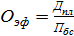 Дпл  оценка достижения плановых индикативных показателей;Пбс  оценка полноты использования бюджетных средств.а. Оценка достижения плановых индикативных показателей (Дпл) рассчитывается по формуле: где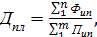 Фип  фактические индикативные показатели;n – количество фактических индикативных показателей;Пип  плановые индикативные показатели;m  количество плановых индикативных показателей.б. Оценка полноты использования бюджетных средств (Пбс) рассчитывается по формуле: где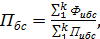 Фибс  фактическое использование бюджетных средств по отдельным мероприятиям Программы;k – количество мероприятий Программы;Пибс  плановое использование бюджетных средств.в. Оценка эффективности реализации Программы (Оэф) будет тем выше, чем выше уровень достижения индикативных показателей и меньше уровень использования бюджетных средств, при этом:Оэф > 1,4 – характеризует очень высокую эффективность реализации Программы (значительно превышает целевые значения индикаторов);1 < Оэф < 1,4 – высокая эффективность реализации Программы (превышение целевых значений индикаторов);0,5 < Оэф < 1 – низкая эффективность реализации Программы (не достигнуты целевые значения индикаторов).Наименование муниципальной программыМуниципальная программа «Создание и содержание мест (площадок) накопления твердых коммунальных отходов на территории Севастьяновского сельского поселения Приозерского муниципального района Ленинградской области на 2019-2021 годы.Ответственный исполнительмуниципальной программы Администрация Севастьяновского сельского поселения ПриозерскогоЦели муниципальной программыСоблюдение законодательства в сфере обращения с отходами,  улучшение состояния окружающей среды в районе, повышение уровня экологической культуры у населения.Задачи муниципальной программы1. Улучшение состояния окружающей среды в районе, улучшение санитарного и эстетического состояния населенных пунктов Севастьяновского сельского поселения , снижение негативного воздействия отходов производства и потребления на окружающую среду.2. Повышение уровня экологической культуры у населения. 3. Ликвидация мест несанкционированного размещения твердых коммунальных отходовЭтапы и сроки реализациимуниципальной программы Программа реализуется в 2019-2021годах.Объемы бюджетных ассигнованиймуниципальной программы Всего на 2019 год – 22,0на 2020 год – 67,0на 2021 год – 67,0 тыс. рублейФинансовое обеспечение программных мероприятий осуществляется в пределах бюджетных ассигнований, предусмотренных решением Совета депутатов Севастьяновского сельского поселения Приозерского муниципального района Ленинградской области о бюджете района на соответствующий период.  Показатели (индикаторы)муниципальной программы - количество созданных новых мест (площадок) накопления твердых коммунальных отходов в муниципальных образовании Севастьяновского сельского поселения Приозерского муниципального района Ленинградской области (шт);- количество и суммарный объем приобретенных контейнеров для оснащения мест (площадок) накопления твердых коммунальных отходов (шт);- количество оснащенных контейнерами мест (площадок) накопления твердых коммунальных отходов (шт);- количество благоустроенных существующих мест (площадок) накопления твердых коммунальных отходов в муниципальном  образовании  Севастьяновского сельского поселения Приозерского муниципального района Ленинградской области (шт);Ожидаемые конечные результаты реализации программы1. Улучшение состояния окружающей среды в районе, улучшение санитарного и эстетического состояния населенных пунктов Севастьяновского сельского поселения Приозерского муниципального района Ленинградской области, снижение негативного воздействия отходов производства и потребления на окружающую среду.2. Повышение уровня экологической культуры у населения. 3. Ликвидация мест несанкционированного размещения твердых коммунальных отходовЗадача муниципальной программыНаименование мероприятияПоказатели (индикаторы)Показатели (индикаторы)Срок реализацииОтветственный исполнитель (соисполнитель) мероприятияУлучшение экологической ситуации в области обращения с отходамиСоздание и содержание мест (площадок) накопления твердых коммунальных отходов  1.Количество созданных новых мест (площадок) накопления твердых коммунальных отходов в муниципальных образованиях Севастьяновского сельского поселения Приозерского муниципального района Ленинградской области-32019-2021гг.2019-2021гг.Администрация Севастьяновского сельского поселения Приозерского муниципального района Ленинградской области, администрации сельских поселений2.Количество/суммарный объем приобретенных  контейнеров для оснащения мест (площадок) накопления твердых коммунальных отходов-10  2019-2021 гг..2019-2021 гг..Администрация Севастьяновского сельского поселения Приозерского муниципального района Ленинградской области, администрации сельских поселений« 3.Количество оснащенных контейнерами мест (площадок) накопления твердых коммунальных отходов-302019-2021г.г2019-2021г.гАдминистрация Севастьяновского сельского поселения Приозерского муниципального района Ленинградской области, администрации сельских поселений4.Количество благоустроенных существующих мест (площадок) накопления твердых коммунальных отходов в муниципальных образованиях Севастьяновского сельского поселения Приозерского муниципального района Ленинградской области-21 2019 2021 гг.2019 2021 гг.Администрация Севастьяновского сельского поселения Приозерского муниципального района Ленинградской области, администрации сельских поселений.N п/пНаименование мероприятий программыИсточники ресурсного обеспеченияОбъем финансирования, тыс. рублейОбъем финансирования, тыс. рублейОбъем финансирования, тыс. рублейN п/пНаименование мероприятий программыИсточники ресурсного обеспечения2019 г.2020 г.2021 г.1.Создание новых мест (площадок) накопления твердых коммунальных отходов в муниципальных образованиях Севастьяновского сельского поселения Приозерского муниципального района Ленинградской области (3шт.)Бюджет Севастьяновского сельского поселения Приозерского муниципального района Ленинградской области2222222.Приобретение контейнеров для сбора твердых коммунальных отходов: (обьем 0.75куб.м –10штБюджет поселения-25253.Благоустройство существующих мест (площадок) накопления твердых коммунальных отходов в муниципальных образованиях Севастьяновского сельского поселения Приозерского муниципального района Ленинградской области (21шт)Бюджет поселения-2020Всего по муниципальной программеБюджет Севастьяновского сельского поселения Приозерского муниципального района Ленинградской области22,06767№Целевой показатель (наименование)Ед. измеренияЗначения целевых показателейЗначения целевых показателейЗначения целевых показателей№Целевой показатель (наименование)Ед. измерения2019 г.2020 г.2021 г.1.Количество созданных новых мест (площадок) накопления твердых коммунальных отходов в муниципальных образованиях Севастьяновского сельского поселения Приозерского муниципального района Ленинградской областишт.3332.Количество / суммарный объем приобретенных контейнеров для накопления  твердых коммунальных отходовшт/куб.м.10/75003.Количество оснащенных контейнерами мест (площадок) накопления твердых коммунальных отходов, в том числе:- существующие в реестре места (площадки) накопления твердых коммунальных отходов- проектируемые и существующие места (площадки) накопления твердых коммунальных отходовшт.шт.шт.212130----3.Количество благоустроенных существующих мест (площадок) накопления твердых коммунальных отходовшт..212530